Άλιμος,  10 Απριλίου 2022ΨήφισμαΆρση των αναστολών εργασίας και επιστροφή των υγειονομικών ΤΩΡΑ!Ο ελληνικός λαός μετράει τα ολέθρια αποτελέσματα της εγκληματικής διαχείρισης της πανδημίας από την κυβέρνηση στις καθημερινές λίστες των χιλιάδων νεκρών. Θυσιάζει την προστασία της ανθρώπινης ζωής για τα κέρδη των ιδιωτών τους οποίους ενισχύει με πακτωλό χρημάτων, ενώ συνεχίζει προκλητικά την υπονόμευση και διάλυση των δημόσιων νοσοκομείων και τη στέρηση από το ΕΣΥ του αναγκαίου προσωπικού. Με βάση τα στοιχεία της ΠΟΕΔΗΝ οι αναστολές εργασίας (7000), οι συνταξιοδοτήσεις και οι 2500 υγειονομικοί που κάθε στιγμή απουσιάζουν επειδή νοσούν, έχουν οδηγήσει σε ακόμα μεγαλύτερη υποστελέχωση των δομών υγείας και στην εξάντληση όσων έχουν απομείνει.Για να αποκρύψει τις πραγματικές της επιδιώξεις και να αποποιηθεί των ευθυνών της αξιοποιεί το αντιδραστικό δόγμα της «ατομικής ευθύνης» που έκφρασή τους είναι, τα πρόστιμα, κάθε είδους αντιεπιστημονικοί περιορισμοί και  οι αναστολές εργασίας, παρότι έχει αποδειχθεί περίτρανα ότι δεν αποτελούν σε καμία περίπτωση μέτρο υγειονομικού χαρακτήρα.Η απειλή της απόλυσης των υπό αναστολή υγειονομικών (7000) μετατρέπεται σε ένα ακόμη χτύπημα κατά του ΕΣΥ και ανοίγει ένα τεράστιο ζήτημα με την άρση της μονιμότητας κατά παράβαση ακόμα και του Συντάγματος. Αποτελεί αιτία πολέμου για το συνδικαλιστικό κίνημα που οφείλει, όπως και στο παρελθόν, να υπερασπιστεί το δικαίωμα στην εργασία και την υγεία των εργαζομένων και του λαού.Απαιτούμε:Την άμεση άρση των αναστολών εργασίας. Να επιστρέψουν τώρα στην εργασία τους και να τους καταβληθούν οι μισθοί που άδικα και αυταρχικά τους στέρησαν.Λέμε όχι στην πολιτική του διχασμού, των ποινών και των προστίμων.Καμία σκέψη για απολύσεις μόνιμων δημόσιων υπάλληλων και άρση της συνταγματικά κατοχυρωμένης μονιμότητας με οποιοδήποτε πρόσχημα.Για το Δ.Σ. της ΕΛΜΕΓια το Δ.Σ. της ΕΛΜΕΓια το Δ.Σ. της ΕΛΜΕΗ ΠΡΟΕΔΡΟΣΒ.ΜΙΧΑΛΟΠΟΥΛΟΥ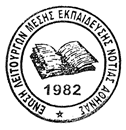 Ο ΓΡΑΜΜΑΤΕΑΣΠ.ΠΑΝΑΣ